PENGARUH MOTIVASI KERJA PEGAWAI KANTOR DESA KOTA PARI TERHADAP KEPUASAN MASYARAKAT DI DESA KOTA PARI KECAMATAN PANTAI CERMIN KABUPATEN SERDANG BEDAGAISKRIPSI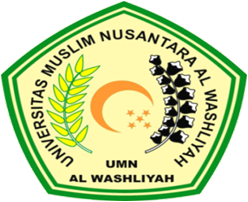 OLEH ZURAIDAH173114414PROGRAM STUDI MANAJEMENFAKULTAS EKONOMIUNIVERSITAS MUSLIM NUSANTARA AL WASHLIYAH MEDAN2021